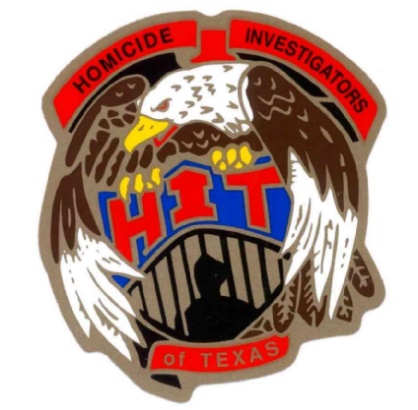 2024 HOMICIDE INVESTIGATORS OF TEXAS CONFERENCE36th ANNUAL TRAINING ITINERARYMonday, March 25th  8:00 A.M - 12 noon       		Registration12:30 P.M. – 1:00 P.M.            	Opening ceremony1:00 P.M. – 5:00 P.M.                 Interpretating Crime Scenes and Working as a TeamJason White – Tulsa Oklahoma PD Homicide Unit Numerous appearances on First 48)Tuesday, March 26th08:00 A.M. - 12:00 P.M.     	Multi - Jurisdictional Homicide InvestigationsCaptain Clair Barnes (Retired Texas Ranger)12:00 P.M. – 1:00 P.M. 		Lunch (on your own)				1:00 P.M. – 5:00 P.M.                 Bonnie Harkey “Pecan Queen” Homicide Case Study                                                     John Wilkerson (TMPA)Wednesday, March 27th8:00 A.M. – 12:00 P.M.		Equivocal Death Investigations	Ashleigh Berg (Denton County S.O Forensics)12:00P.M. – 1:00 P.M.      	 Lunch (on your own)1:00 P.M. – 4:00 P.M.		Serial Killer “John Williams” PresentationLarry Hallmark (Retired Grapevine P.D. – Current Denton County S.O. CID Sgt.4:30 P.M. -5:00 P.M. 		Business MeetingThursday, March 28th8:00 A.M. - 12:00 P.M.     	Jeffery Dahmer and Kyle Rittenhouse PresentationSteve Spingola (Retired Minneapolis PD (Numerous Appearances on Cold Justice)12:00 P.M.	                     	ADJOURNThanks to Everyone, “Have a Safe Trip Home”